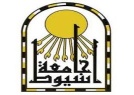 كلية الطبشئون العاملينبـــــــــســــــم الله الرحـــمــــن الرحــــيــــــــمبيان حــــالــــــــــةالاســـــــــم         أستاذ دكتور / مها عطوة محمد إبراهيمجهة العمل          كلية الطب قسم الباثولوجيا الإكلينكيةتاريخ الميلاد         27/5/1956                       جهة الميلاد       القاهرة / المنيل / الروضهالديانة                    مسلمة                               الجنسية             مصرىالوظيفة الحالية      أستاذالتاريخ العلمىبكالوريوس الطب والجراحة سبتمبر 1982 بتقدير جيد جداً مع مرتبة الشرف من جامعة أسيوطماجستير فى الباثولوجيا الاكلينكية 30نوفمبر 1986بتقدير جيد جداً من جامعة أسيوطدكتوراه فى الباثولوجيا الاكلينكية 12 يوليو 1992من جامعة أسيوطالتخصص                  الباثولوجيا الإكلينكيةالتدرج الوظيفىطبيب امتياز بالمستشفى الجامعى – جامعة أسيوط اعتباراً من 1/3/1983طبيب مقيم بالمستشفى الجامعى – جامعة أسيوط اعتباراً من 1/3/1984معيد الباثولوجيا الإكلينكية بقسم الباثولوجيا و الباثولوجيا الاكلينكية بكلية الطب جامعة أسيوط اعتباراً من 4/3/1987مدرس مساعد الباثولوجيا الاكلينكية بقسم الباثولوجيا و الباثولوجيا الاكلينكية بكلية الطب جامعة أسيوط اعتباراً من 6/4/1987مدرس الباثولوجيا الاكلينكية بقسم الباثولوجيا والباثولوجيا الاكلينكية بكلية الطب جامعة اسيوط اعتباراً من 17/8/1992أستاذ مساعد باثولوجيا إكلينكية بقسم الباثولوجيا والباثولوجيا الاكلينكية بكلية الطب جامعة اسيوط اعتباراً من 27/9/1998أستاذ باثولوجيا إكلينكية بقسم الباثولوجيا والباثولوجيا الاكلينكية بكلية الطب جامعة اسيوط بكلية الطب جامعة أسيوط اعتباراً من 26/10/2003الحالة الاجتماعية       متزوجة